OPAKUJTE SLOVA.Konverzační partner nebo terapeut postupně vysloví každé slovo zvlášť, pacient opakuje.O RUKONO		O KAN		O NAKO MYŠOS		E JAKHACHAL		PIJEL		SOVELTHOVEL		GINELpes, ucho, nosmyš, okojí, pije, spímyje, čteOPAKUJTE SLOVO. NAJDĚTE OBRÁZEK.Konverzační partner nebo terapeut postupně vysloví každé slovo zvlášť, pacient opakuje. Poté pacient hledá obrázek.O NAK				O KAN				O TEJOSE KAVICA			O MAČHO			O SAPnos, ucho, čaj, káva, ryba, had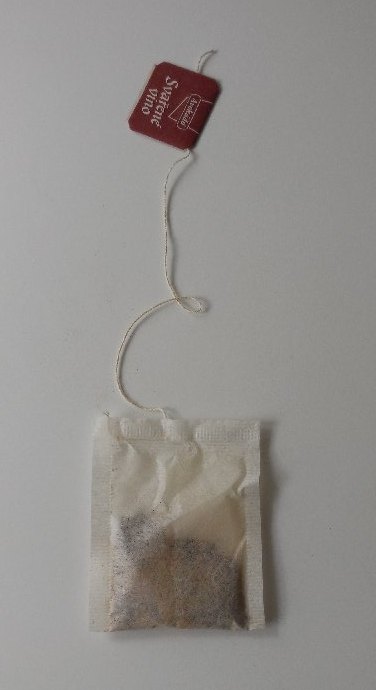 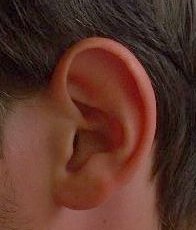 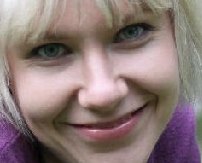 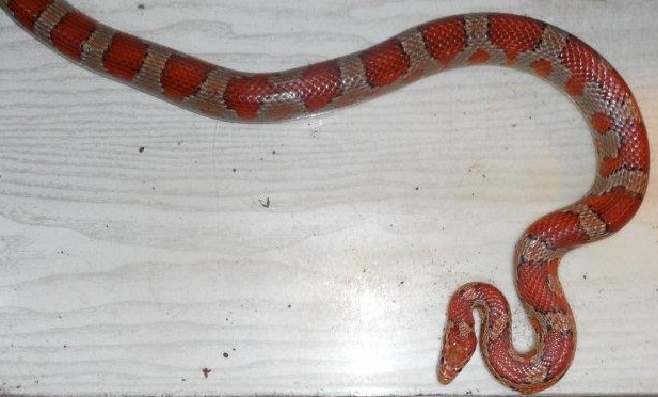 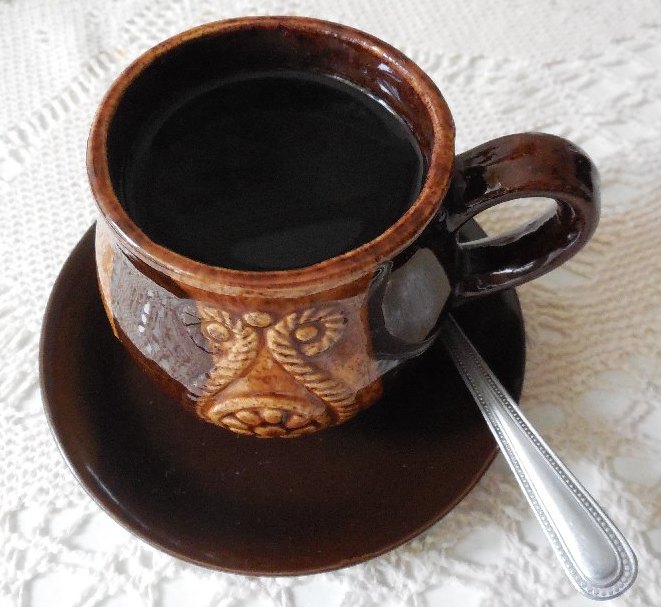 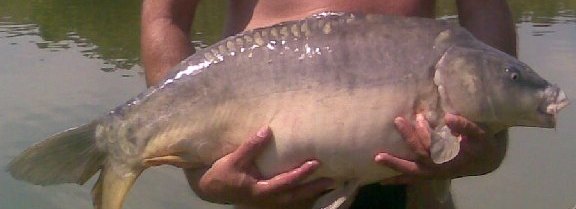 